Программа родительского клубапо повышению психолого-педагогической грамотности «ПАРТНЁРЫ»  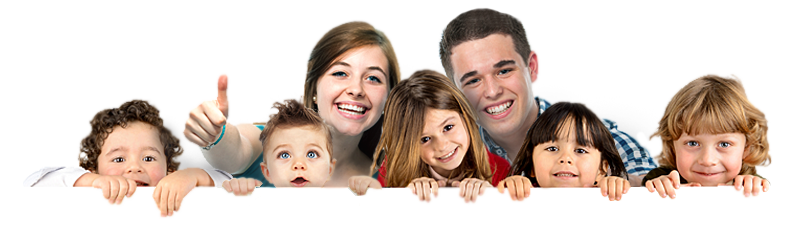 отделение помощи семье и детямГ.ПолысаевоПояснительная запискаПрава ребенка, являясь неотъемлемой частью прав человека, служат тем фундаментом, на котором строятся национальные системы воспитания и образования в любой стране мира. В статье 18 (п. 1) закона "Об образовании" указано, что родители являются первыми педагогами, которые обязаны заложить основы физического, нравственного интеллектуального развития ребенка в раннем и дошкольном возрасте. Способы воспитания должны исключать пренебрежительное, жестокое, грубое, унижающее человеческое достоинство обращение, оскорбление или эксплуатацию. С 1 января 1997г. в Российской Федерации была введена уголовная ответственность родителей за неисполнение или ненадлежащее исполнение обязанностей по воспитанию детей. В том случае, если родители жестоко обращаются с ребенком, они должны нести наказание в соответствии со ст. 156 Уголовного кодекса. Право ребенка на защиту своих законных интересов закреплено в ст. 56 Семейного кодекса. Взаимодействие ребенка с родителями является первым опытом взаимодействия человека с окружающим миром. Этот опыт закрепляется и формирует определенные модели поведения с другими людьми, и эти модели передаются из поколения в поколение. В каждом обществе складывается определенная культура взаимоотношений и взаимодействий между родителями и детьми, возникают социальные стереотипы, определенные установки и взгляды на воспитание в семье. Современным родителям приходится сталкиваться с некоторыми трудностями в ситуации смены идеологических ориентиров в стране. Идеи равноправия все больше проникают в систему семейных отношений, поэтому родители, продолжающие говорить с детьми с позиции власти и превосходства, не осознают того, что дети слушают их с позиции равенства, и по этой причине авторитарные методы воспитания обречены на неудачу. Традиционно психологическая помощь семье оказывается в рамках индивидуальной психологической консультации. Новые условия требуют новых подходов и методов работы педагога и психолога с семьей, в том числе и групповых методов работы с родителями, чем и было обусловлено создание родительского клуба по повышению психолого-педагогической компетенции «Партнёры»Многие родители недостаточно хорошо осознают недостатки своего воспитания, а так же очень часто им не хватает элементарной педагогической и психологической грамотности. Анализ семейных ситуаций в группе помогает родителю посмотреть на себя со стороны, "глазами других", и тем самым как бы объективизировать свое поведение. Родители начинают лучше понимать собственные стереотипы воспитания, которые, как правило, не выбирают осознанно, а обычно перенимают либо "по наследству" от своих родителей, либо являются следствием представлений об отношениях, полученных из близкого социального окружения, средств массовой информации. Семья - это целостная система. Именно поэтому проблемы диады "родитель-ребенок" не могут быть решены благодаря психокоррекции только ребенка или только родителя. Параллельная работа позволяет увеличить эффективность работы, направленной на улучшение ситуации в семье.Целью работы клуба  является: формирование у родителей психолого-педагогической компетентности, гармонизация детско-родительских отношений в семье и профилактика семейного неблагополучия.Поставленная цель определила следующие задачи:Установление доверительных отношений, общности интересов, эмоциональной взаимоподдержки между сотрудниками ОПСиД и членами клуба;Активизация и обогащение воспитательных умений родителей, поддержка их уверенности в собственных педагогических возможностях.Оказание помощи в разрешении конфликтных взаимодействий в семье между родителями и детьми;Обучение родителей конструктивным способам выхода из конфликтных ситуаций при взаимодействии с детьми. Основные методы работы коррекционной группы:дискуссионные беседы;психологические тренинги;круглые столы;ролевые игры;лекции;беседы в форме вопрос-ответпрезентации;творческая мастерская;опрос, тестирование и др.Принципы организации работы клуба:Равенство и взаимоуважение всех участников мероприятий, проводимых в рамках клуба;Конфиденциальность информации о семье;Индивидуальный подход;Стимулирование членов клуба к самореализации, активизация собственных внутренних ресурсов для изменения образа жизни, перестройка взаимоотношений в семье.Предполагаемый результат: Специфическим эффектом работы в клубе является повышение родительской сензитивности (чувствительности) к ребенку, выработка более адекватного представления о детских возможностях и потребностях, ликвидация психолого-педагогической неграмотности и продуктивная перестройка арсенала средств общения с ребенком, развитие собственного родительского потенциала.Показателями эффективности является:Появление интереса у родителей к содержанию занятий;Возникновение дискуссий по инициативе родителей;Ответы на возникшие вопросы самими же родителями, приведение примеров из собственного опыта;Повышение активности родителей при анализе педагогических ситуаций, решение задач и обсуждение дискуссионных вопросов, а также посещение самих заседаний;Активизация размышлений родителей, откровенность признаний собственных психолого-педагогических ошибок, теоретическое нахождение оптимальных методов воспитания детей в процессе заседания клуба.Организационное обеспечение:Заседания клуба  проводятся в учебный период с сентября по майПериодичность: 1 раз в месяцПродолжительность: 1,5-2 часаКоличественный состав непостоянныйСпециалисты обеспечивающие работу клуба: Психолог: Добрыдина Ю.А.Специалист по работе с семьей: Ярославцева И.М.Целевая группа: родители из семей находящихся в социально-опасном положении, трудной жизненной ситуации, родители и законные представители испытывающие трудности в общении с детьми.Примерный тематический план заседаний клуба.Темы встреч могут варьироваться в соответствии с личными запросами участников клуба и актуальными вопросами для обсуждения.Работа клуба может включать проведение социально значимых мероприятий для родителей и детей:Неделя добра (апрель)День семьи (май)Международный день защиты детей (июнь)День семьи, любви и верности (июль)День шахтера (август)День матери (ноябрь)День правовой помощи детям (ноябрь)День борьбы со СПИДом (декабрь)План заседаний родительского клуба «Партнёры»                                                                                                                                                                                                                                                                                                                                                                                                                                                                                                                                                                                                                                                                                                                                                                                                                                                                                                                                                                                                                                                                                                                                                                                                                                                                                                                                                                                                                                                                                                                                                                                                                                                                                                                                                                                                                                                                                                                                                                                                                                                                                                                                                                                                                                                                                                                                                                                                                                                                                                                                                                                                                                                                                                                                                                                                                                                                                                                                                                                                                                                                                                                                         на 2019-2020 гг.УТВЕРЖДАЮ:Директор МБУ «Комплексныйцентр социального обслуживания населения» г.Полысаево                                   _З.Ш. Хайлиулина«_____»                          _____2016 года             №Тема заседанияФорма проведенияКол.часов1Детско-родительские отношения.Презентация, ролевые игры1-1,5 ч.2Кризисы жизни.Лекция, круглый стол1-1,5 ч.3Умение общаться.Ролевые игры, лекция1-1,5 ч.4Половозрастные особенности воспитания мальчиков и девочекПрезентация, лекция1-1,5 ч.5Привычки родителей – привычки детей.Беседа, презентация 1-1,5 ч.6Семейные традиции.Беседа, творческая мастерская1-1,5 ч.7Дети – право на жизнь без насилия и жестокости.Презентация, лекция1-1,5 ч.8Проблема употребления ПАВ в подростковой среде.Круглый стол, ролевая игра1-1,5 ч.9Роль семьи в формировании личности ребенка.Дискуссия, лекция1-1, ч.10Формирование ЗОЖ.Презентация, тренинг1-1,5 ч.11Как полюбить себя.Ролевая игра,тренинг1-1,5 ч.12Страхи мешающие жить.Тренинг,лекция1-1,5 ч.13Злость и прощение.Тренинг,релаксация1-1,5 ч.14Мужчина +женщина.Ролевая игра1-1,5 ч.15Как справиться со стрессом.Лекция, тренинг1-1,5 ч.16Методы разрешения конфликтов.Лекция, тренинг1-1,5 ч.17Умение говорить «нет»!Лекция,ролевая игра, вопрос-ответ1-1,5 ч.18Влияние психологического климата в семье на развитие детей.Лекция,презентация1-1,5 ч.19Что и как мы говорим нашим детям.Лекция,ролевая игра1-1,5 ч.20Почему дети лгут?Лекция, презентация, дискуссия1-1,5 ч21Общение родителей и детей, как условие успеха воспитания.Презентация, ролевая игра, 1-1,5 ч.22Профилактика асоциального поведения детей и подростков.Круглый стол, лекция1-1,5 ч.23Детский суицид. Попытка осмысления проблемы.Круглый стол1-1,5 ч.24Проблемы подросткового возраста.Лекция1-1,5ч.25Счастливая семья – счастливые дети.Презентация, творческая мастерская1-1,5 ч.УТВЕРЖДАЮ:Директор МБУ «Комплексныйцентр социального обслуживания населения» г.Полысаево                                   _З.Ш. Хайлиулина«_____»                          _____2019 года             №Тема заседанияФорма проведенияКол.часов1Общение родителей и детей, как условие успеха воспитания.Лекция, ролевая игра1-1,5 ч.2 Тайм-менеджмент для продвинутых родителей. Финансовая грамотность.Деловая игра,лекция1-1,5 ч.3Мама - жизни моей начало (ко дню матери).Презентация, чаепитие,творческая мастерская1,5-2 ч.4Новый год на порог Семейные традиции.Презентация, беседа, творческая мастерская1,5-2 ч.5 Безопасный интернет(опасность в сети, булинг, интернет мошенничество).Лекция, презентация, просмотр видео1-1,5 ч.6Злость и прощение.Тренинг, релаксация1,5-2 ч.7Страхи мешающие жить.Тренинг 2-2,5 ч.8Профилактика асоциального поведения детей и подростков.Проблема употребления ПАВ в подростковой среде.Лекция, разбор проблемных ситуаций, обсуждение1,5-2 ч.9Формирование ЗОЖ.Профилактика  ВИЧ, СПИД.Презентация, обсуждение